          КАЛУСЬКА РАЙОННА АСОЦІАЦІЯ ФУТБОЛУ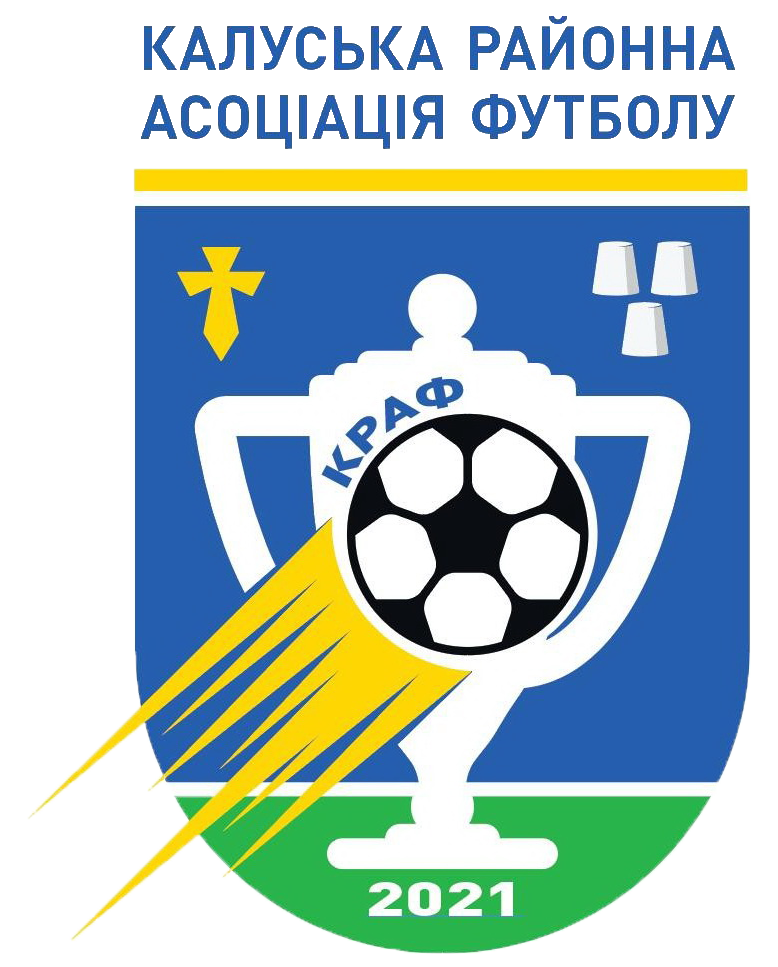          РАПОРТ АРБІТРА № __________          Чемпіонат (першість), група _____________ ,     Кубок (Суперкубок) району __________Стадіон ______________________________________ « ______ » ____________ 20 ___ р.   год. ____ хв. ____Команди:  господарі __________________________________    гості __________________________________      Результат матчу       ___________    на користь  __________________________________________________    Першого тайму       ___________    на користь  __________________________________________________Додаткового часу       ___________    на користь  __________________________________________________                Пенальті      ___________    на користь  __________________________________________________           Оцінка поля       ________________    кількість глядачів  _____________________________Арбітр  ________________________________  Спостерігач арбітражу  __________________________________Асистенти арбітра  _____________________________________________________________________________Футболки ______________, гетри ______________        Футболки _______________, гетри _______________  Капітан № ______ Підпис ____________                             Капітан № ______ Підпис ____________      ОФІЦІЙІНІ ПРЕДСТАВНИКИ КОМАНД:Відповідальний за безпеку:    _______________________________________    _______________                                      Лікар:    _______________________________________    _______________Попередження:Вилучення:Зауваження арбітра:  ____________________________________________________________________________________________________________________________________________________________________________________________________________________________________________________________________________________________________________________________________________________________________________________________________________________________________________________________________________________________________________________________________________________________________________________________________________________Випадки травмування (прізвище, ім’я, команда, хвилина матчу, характер травми):    __________________________________________________________________________________________________________________________________________________________________________________________________________________________________________________________________________________________________________________________________________________________              Підпис арбітра:  ___________________    _______________________________З оформленим протоколом, дисциплінарними санкціями і зауваженнями арбітра ознайомлений:Підпис представника ______________ / _____________      Підпис представника _______________ / _____________                                                                                  (ПРІЗВИЩЕ, ІНІЦІАЛИ)                                                                                                                                                               (ПРІЗВИЩЕ, ІНІЦІАЛИ)                                             №Прізвище, ім’яМ’ячі хв.ЗаміниЗаміни№Прізвище, ім’яМ’ячі хв.ЗаміниЗаміни№Прізвище, ім’яМ’ячі хв.№хв.№Прізвище, ім’яМ’ячі хв.№хв.Прізвище, ім’яФункціїПідписПрізвище, ім’яФункціїПідпис№Прізвище, ім’я, командаХвилинаПричина вилучення№Прізвище, ім’я, командаХвилинаПричина вилучення